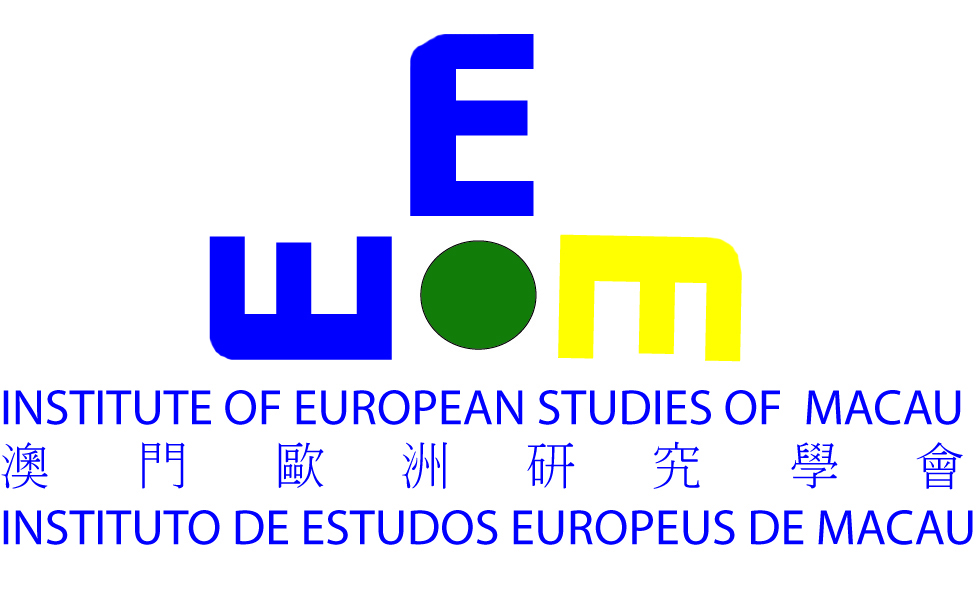 2020-2023 Continuing Education Program Registration Form2020-2023“ 持續進修發展計劃 ” 學 員 報 名 表Name of Institute機構名稱:	Institute of European Studies of MacauCourse No. 課程/證照考試編號: 2107020244-0Course Name課程/證照考試名稱: Introduction to German 3Name 姓名:_______________________________________________Date of Birth 出生日期: (Y/M/D 年______月______日______)ID Number  澳門居民身份證號碼:___________________________Gender 性別: M男_____ F女______Email 電郵地址:___________________________________________Mobile No. 手機號碼:______________________________________Payment: 支付金額: Mop 1,100  (        ) / 持續進修發展計劃 (        )Date日期:________________________________________________Signature報名人簽名_______________________________________